(ANEXO I)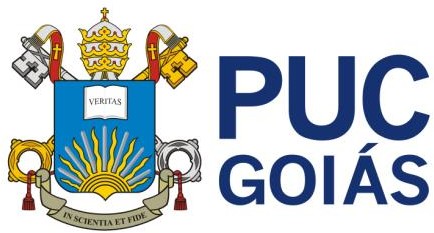 PONTIFÍCIA UNIVERSIDADE CATÓLICA DE GOIÁS PRÓ-REITORIA DE GRADUAÇÃOAv. Universitária, 1069 ● Setor Universitário Caixa Postal 86 ● CEP 74605-010Goiânia ● Goiás ● BrasilFone: (62) 3946.1021 l Fax: (62) 3946.1397www.pucgoias.edu.br l prograd@pucgoias.edu.brPONTIFÍCIA UNIVERSIDADE CATÓLICA DE GOIÁS PRÓ-REITORIA DE GRADUAÇÃOFORMULÁRIO DE AVALIAÇÃO DE TCCNome	completo	do(a)	Avaliadora:Maria Carolina Giliolli GoosDeclaro que em 02/12/2020, às 9h participei de forma síncrona e remota com os demais membros da banca de avaliação de apresentação de TCC da estudante Gabriela Loures, com o trabalho intitulado Incansáveis Mulheres, do curso de Graduação em Jornalismo.Considerações e nota emitidas pela membro avaliadora: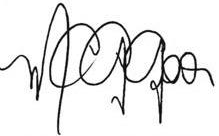 Nome/assinatura da avaliadoraTanto o trabalho escrito, o produto e a apresentação, demonstraram através da aluna, um resultado impecável. preciso, consistente e com altíssimo valor  artístico. A aluna deposita em  seu trabalho de conclusão de curso um material comovente e com altíssimo valor social.  Importante ressaltar o cuidado que demonstrou em se debruçar na produção de perfis jornalísticos com tanta profundidade em meio a maior crise sanitária dos últimos 100 anos. O trabalho valeu a aluna a nota máxima com louvor. 